Официальные партнеры Всероссийской федерации самбо(в форме которых допускаются спортсмены на официальных всероссийских соревнованиях)«Green Hill»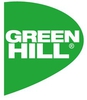 «ДиГС-Лайн»«Yunior»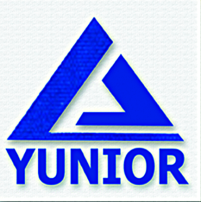 «Крепыш Я» 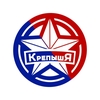 ООО "Фёст" 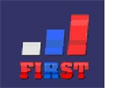 САМБО-ПЕРМЬПЕРМЬ  САМБОESKHATABRAVEGARD«Sambo Style»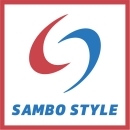 «РОССАМБО»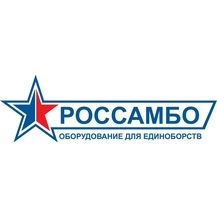 ООО «Контакт» 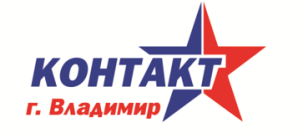 BUDOKANКоммерческий директорВсероссийской Федерации самбоМ.Ю. Неганов